   					 PETITION TO RECEIVE A CERTIFICATE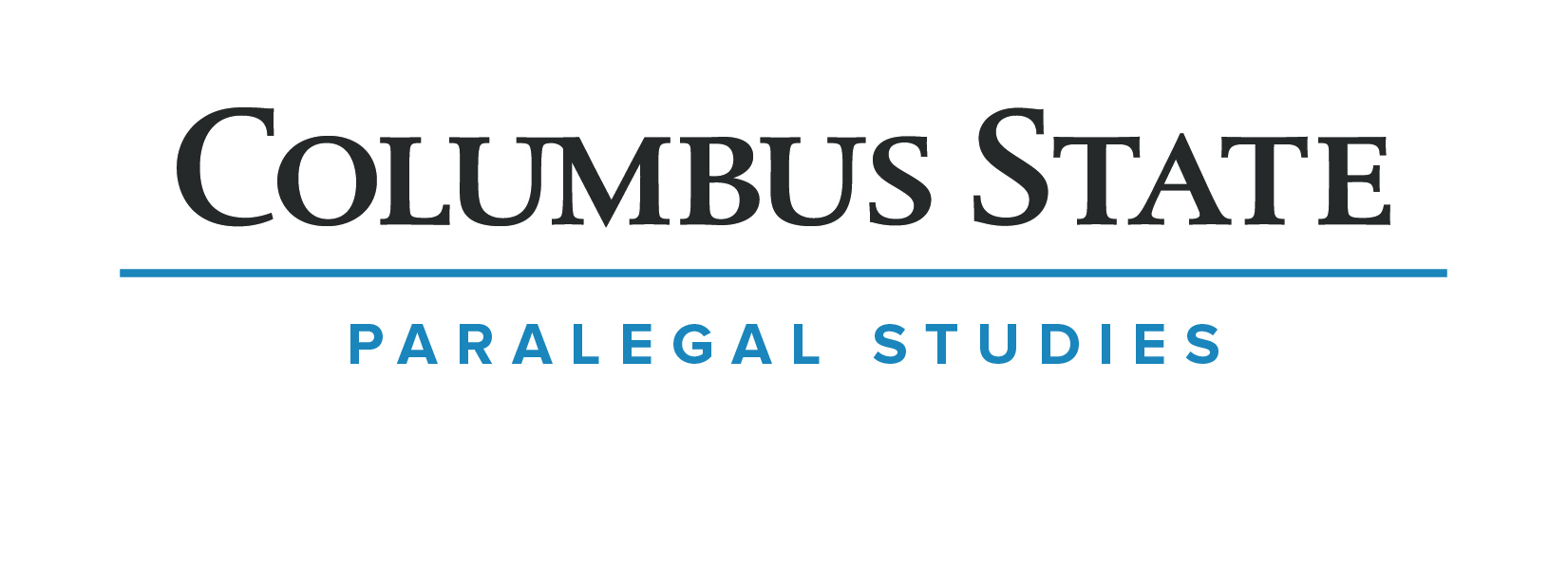 Instructions:	1. Obtain a Degree Audit Report from Cougar Web.2. Make an appointment with an advisor to review certificate 
  requirements.3. Return the completed petition to the Paralegal Studies Department prior to the end of the semester in which you earn the certificate.4. Certificates will be mailed as soon after the end of the semester as 
possible. Please let us know if you must have it sooner. Call 614-287-2591.A.  To Be Completed By Student:  Certificate  						        Catalog Year: ________________ Requested:	________________________________________________	Completion Term: __________________________  Name of college where  Bachelor degree earned: _____________________________________________________   Year Received:  __________________B.  To Be Completed by Advisor:   Technical/Major Grade Point Average: _______________________Check One: Student has successfully completed all requirements for the certificate described above. Certificate Request approved pending successful completion of the following course(s).    Advisor’s Comments: __________________________________________________			________________________________________________           Advisor’s Signature /Date  						    Student Signature/DateRevised 10-6-14Name (To Be Printed Exactly As You Want It On Your Certificate)Cougar I.D.Name (If different) as it currently appears on CSCC RecordsHome/Cell PhonesWork PhoneAddressCityStateZipPetition Status ___________________      Processed by/date _______________